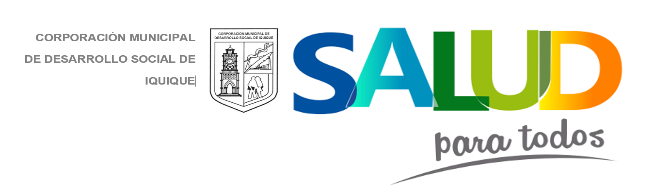 LICITACION UNIDAD LABORATORIO CLINICOConvocatoria de licitación en modalidad de suministros de reactivos, insumos y equipos en comodato para Laboratorio Clínico del Cesfam Sur por 4 años del laboratorio clínico.Entrega de Bases y Recepción de documentos:CORMUDESI, Edificio consistorial, Departamento de Administración de Salud, ubicado en calle Ignacio Serrano N°134 Comuna de Iquique, desde el 21 de octubre del 2020, en el siguiente horario:Lunes a viernes de 09:00 a 14:00 hrs.Página web a partir del 21 de octubre al 26 de octubre http://websalud.cormudesi.cl/MAURICIO SORIA MACCHIAVELLOALCALDE DE LA ILUSTRE MUNICIPALIDAD DE IQUIQUEPRESIDENTECORPORACION MUNICIPAL DE DESARROLLO SOCIAL DE IQUIQUE